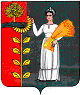 РОССИЙСКАЯ ФЕДЕРАЦИЯСОВЕТ ДЕПУТАТОВ СЕЛЬСКОГО ПОСЕЛЕНИЯПУШКИНСКИЙ СЕЛЬСОВЕТДобринского муниципального района Липецкой области10-я сессия  VI созываРЕШЕНИЕ 19.04 .2021         с.Пушкино                     №   29 -рс		О назначении публичных слушаний по проектуИзменений в Устав сельского поселения Пушкинский сельсовет Добринского муниципального района Липецкой области Российской Федерации.	Руководствуясь Федеральным законом от 06.10.2003г.  № 131-ФЗ «Об общих принципах организации местного самоуправления в Российской Федерации», Положением «О  порядке организации и проведения публичных слушаний на территории сельского поселения Пушкинский  сельсовет», администрация сельского поселения Пушкинский сельсоветПОСТАНОВЛЯЕТ:Назначить проведение публичных слушаний по проекту Изменений в Устав сельского поселения Пушкинский сельсовет Добринского муниципального района Липецкой области Российской Федерации на 19 мая 2021 года в 14 часов 00 минут в здании ДК сельского поселения Пушкинский сельсовет, расположенном по адресу: с. Пушкино, ул. Мира, д. 33А.	2. Довести до населения сельского поселения информацию о дате, месте, времени, повестке дня и содержания вопроса проведения публичных слушаний путем опубликования на официальном сайте администрации http://pushss.admdobrinka.ru.	3. Настоящее постановление вступает в силу со дня его подписания.Глава администрациисельского поселенияПушкинский сельсовет					            Н.Г. Демихова